Publicado en Madrid el 25/11/2022 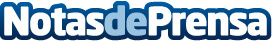 Makro y Espirituosos España colaboran para prevenir el consumo de alcohol en menores de edadMakro se suma así a la Red "Menores ni una Gota" de Espirituosos España, mediante la que se realizarán acciones conjuntas para prevenir el consumo de alcohol en menores de edad, evidenciando el alto grado de compromiso de las marcas de bebidas espirituosas y la distribución con la protección de este colectivo vulnerableDatos de contacto:Camba Com911783579Nota de prensa publicada en: https://www.notasdeprensa.es/makro-y-espirituosos-espana-colaboran-para Categorias: Nacional Comunicación Sociedad Solidaridad y cooperación Consumo http://www.notasdeprensa.es